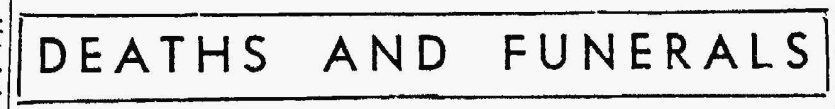 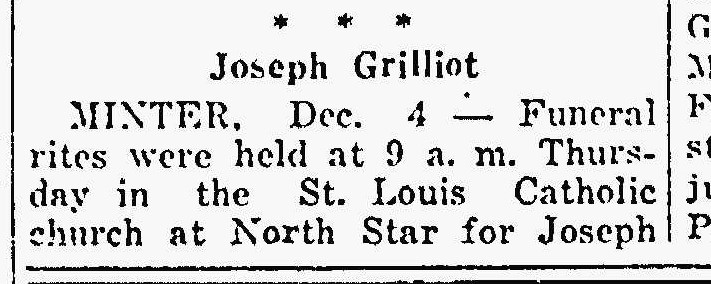 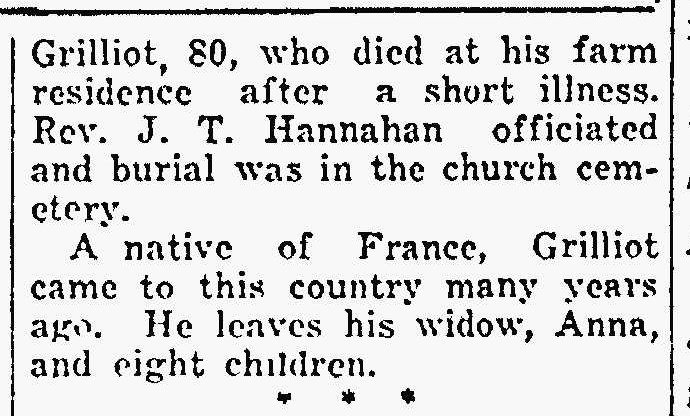 Joseph Grilliot, brother of Nicholas GrilliotThe Lima News4 Dec 1941Page 4